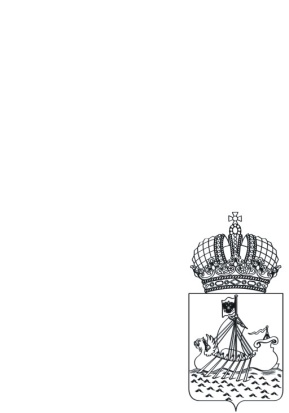 Комитет по делам молодежиКостромской области(Коммолодежь Костромской области)ПРИКАЗ20.08.2019              г. Кострома                     № 176Об утверждении ключевых показателей эффективности функционирования в комитете по делам молодежи Костромской области антимонопольного комплаенсаВ соответствии с распоряжением Правительства Российской Федерации от 18 октября 2018 года № 2258-р, ПРИКАЗЫВАЮ:1. Утвердить ключевые показатели эффективности функционирования в комитете по делам молодежи Костромской области антимонопольного комплаенса в соответствии с приложением  к настоящему приказу.2. Контроль за исполнением настоящего приказа оставляю за собой.Председатель комитета                                                                  Н.А. ЛихачеваПриложение  к приказу департамента экономического развития Костромской областиот «20» __08__ 2019 г. № 176КЛЮЧЕВЫЕ ПОКАЗАТЕЛИ эффективности функционирования в комитете по делам молодежи Костромской области антимонопольного комплаенса_____________________№ Ключевой показатель эффективностиПоказатель1Коэффициент снижения количества нарушений антимонопольного законодательства со стороны комитета (по сравнению с 2017 годом)50%2Доля проектов нормативных правовых актов, разработчиком которых является комитет, в которых выявлены риски нарушения антимонопольного законодательстваНе более 10 %3Доля нормативных правовых актов, регулирующих сферы комитета, в которых выявлены риски нарушения антимонопольного законодательстваНе более 10 %4Доля сотрудников сектора финансово-экономического и правового обеспечения, структурных подразделений комитета, в отношении которых были проведены обучающие мероприятия по антимонопольному законодательству и антимонопольному комплаенсу70%